							Rubric for Personal NarrativeEmbedded Assessment Unit 1 	SpringBoard Level 2Please follow these directions for the Final Draft!#1 -- RUBRIC on the top –#2 -- Final Draft comes next.#3 – Self Reflection on the Writing ProcessALL other pieces of the writing process must be attached, too.Original free writeTree MapOther pieces of writing connected to thisSelf-Revision checklistWriter’s Checklist from the Writer’s GroupAny drafts created before the final draft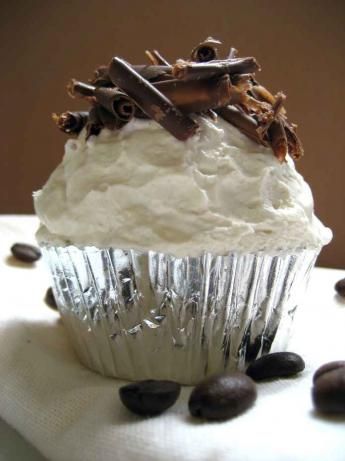 ScoringCriteriaExemplaryProficientEmergingIncompleteIDEASSkillfully describes an incident, a choice made, & thorough reflects on the lesson learnedDescribes a choice, explains the consequences of the decision made, and reflects on the lesson learnedMissing one or more elements of an effective personal narrativeDoes not describe or develop a personal incidentIDEASShows clear evidence of skillful revision to improve meaning, clarity, and narrative styleOutlines/implements appropriate revision planNo clear outline or plan for revisionShows little or no evidence to improve writingSTRUCTUREEngaging beginning that hooks the reader & reveals all aspects of the incidentBeginning introduces the incidentReflects very little revision to the first draft’s organizational structureBegins unevenly with no clear introduction or leadSTRUCTUREHas a middle that vividly describes series of events + narrator’s feelings, thoughts, actionsMiddle adequately describes the narrator’s feelingsMay not include a beginning, a middle or a reflective conclusionMay be missing 1 or more paragraphs describing the incident and narrator’s feelings STRUCTUREReflective ending that examines the consequences the choiceProvides an ending that examines the consequences of the choiceUnfocused lead, middle that retells a series of events, and/or a minimal endingInconclusive ending that doesn’t follow from the incident or choicesU      LS       AE      N         G             UO      AF       G         EEffectively uses sensory details & figurative lang.Uses sensory images & details to make incident clearDoesn’t use sensory details to make incident clearDoesn’t clearly describe the incident or provide detailsU      LS       AE      N         G             UO      AF       G         EContains few or no errors in spelling, punctuation, or capitalizationContains errors in spelling, punctuation, or capitalization mistakes that don’t detractContains  some errors in spelling, punctuation, or capitalization that DETRACT from meaning/readabilityContains too many errors in spelling, punctuation, or capitalization so readability is impossible